информационное сообщениеО проведении второго этапа конкурса «Лучшая концепция озеленения территории» в 2021 годуВ соответствии с постановлениями администрации города Красноярска от 02.12.2020 № 957 «О проведении конкурса «Лучшая концепция озеленения территории», от 24.02.2021 № 113 «Об утверждении Положения о порядке предоставления грантов в форме субсидий из бюджета города победителям конкурса «Лучшая концепция озеленения территории», от 14.05.2021 № 329      «О внесении изменений в постановление администрации города от 24.02.2021   № 113», Положением об администрации района в городе Красноярске, проводится второй этап конкурса «Лучшая концепция озеленения территории»  в 2021 году (далее – второй этап Конкурса). Прием заявок на участие во втором этапе Конкурса: Заявки принимаются по адресу: г. Красноярск, ул. Высотная, 15, кабинет 3-01 (тел. 247-01-37), в период с 14.05.2021 по 11.06.2021 с понедельника по пятницу с 10.00 до 13.00 часов.Рассмотрение Конкурсных проектов на заседании Комиссии с 15.06.2021 по 25.06.2021.Подведение итогов второго этапа Конкурса осуществляется Комиссии до 28.06.2021.Организатор второго этапа Конкурса: Администрация Октябрьского района в городе Красноярске, место нахождения (почтовый адрес) – 660062, Красноярский край, г. Красноярск, ул. Высотная,15. Контактное лицо – Салюк Наталья Алексеевна, кабинет № 3-01, тел. 247-01-37, электронная почта: vov@oct.admkrsk.ru.Порядок и условия проведения второго этапа Конкурса: Определены Положением о порядке предоставления грантов в форме субсидий из бюджета города победителям конкурса «Лучшая концепция озеленения территории», утвержденным постановлением администрации города Красноярска от 24.02.2021 № 113 (в редакции Постановления от 14.05.2021        № 329).Постановление 113 от 24.02.2021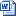 Постановление 329 от 14.05.2021 